INDICAÇÃO Nº 6366/2017Sugere ao Poder Executivo Municipal que proceda a melhoria da sinalização de parada obrigatória “PARE” do solo, na Rua Vereador Benedito Bordim esquina com a Rua Vereador Daniel da Cruz, no bairro Conjunto Habitacional Angelo Giubina.Excelentíssimo Senhor Prefeito Municipal, Nos termos do Art. 108 do Regimento Interno desta Casa de Leis, dirijo-me a Vossa Excelência para sugerir que proceda a melhoria da sinalização de parada obrigatória “PARE” do solo, na Rua Vereador Benedito Bordim esquina com a Rua Vereador Daniel da Cruz, no bairro Conjunto Habitacional Angelo Giubina, em nosso município.Justificativa:Munícipes procuraram este vereador buscando por providências, pois a sinalização de parada obrigatória “PARE”, encontra-se apagada, e os condutores não respeitam, podendo ocorrer colisões.  Plenário “Dr. Tancredo Neves”, em 08 de Agosto de 2.017.FELIPE SANCHES-Vereador-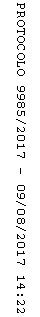 